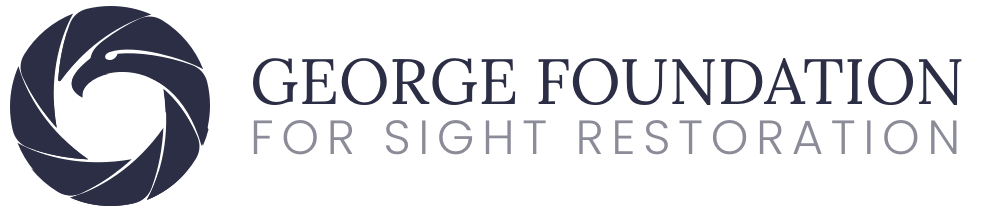 2022-2023Dear Potential George Foundation for Sight Restoration Volunteer: Thank you for inquiring about volunteering for the George Foundation for Sight Restoration.  Our organization provides free cataract surgery to those who can’t afford help but are going blind.  In most cases, a one-hour surgery changes the patient’s life in amazing ways; working, driving, and seeing our world becomes possible again!  A one-hour cataract surgery performed by Dr. Michael George is life-changing for foundation patients. Consider our first foundation patient, Khandi, age 54, who had cataracts in both eyes due to medication for breast cancer.   Before surgery, Khandi couldn’t see the lines on the road or in parking spaces, making driving unsafe.  In addition, she couldn’t see detail that would allow her to work in finance as she did prior to developing cataracts.  Finally, she couldn’t see the nuances of her beloved granddaughter’s drawings or drive her granddaughter to the zoo.  Khandi's low vision due to severe cataracts made earning a living and enjoying life very tough.  Khandi was flown from Jacksonville to Dallas, and there Dr. George was able to provide cataract surgery for her.  Now, she can confidently apply for jobs and happily enjoy her family!After surgery, Khandi sobbed with joy, and said, “No one ever knew how afraid I was, not being able to see…I just asked God for his assistance and his help.  Being gifted this is the biggest blessing.  I cannot express my gratitude.  I’m so excited to be able to see again!”  Thanks to volunteers like you, Khandi can be safe, productive, and happy, at work and at home.  Volunteers are an integral part of our mission. Jacksonville, Florida and Dallas, Texas volunteers work in concessions at NFL and MLB games to raise money for George Foundation patients’ surgeries.  A percentage of the concession stand sales, and all tips, go to the George Foundation after each worked event.  Volunteer Applicants should contact Director Tasha George Green for Volunteer Application and training information.The George Foundation for Sight Restoration team truly appreciates your interest in eliminating preventable blindness and restoring the quality of life of those in need.   Please let others know about our work and encourage anyone who is in need to apply for the program.  Thank you again for your interest in volunteering to help restore sight to those in need. Sincerely,TashaTasha George GreenDirector of Community OutreachThe George Foundation For Sight Restoration, 501(c)(3)Tax ID: 84-2080688 Toll Free Office Phone: 1-833-393-4483 (1-833-EYE-GIVE)Office Cell:  972-209-0124
helpgivesight@gmail.comMailing Address: George Foundation for Sight RestorationPO Box 795391Dallas, TX  75248WARNING: CONFIDENTIALITY NOTICE - The information enclosed with this transmission are the private, confidential property of the sender, and the material is privileged communication intended solely for the individual indicated. If you are not the intended recipient, you are notified that any review, disclosure, copying, distribution, or the taking of any other action relevant to the contents of this transmission are strictly prohibited. If you have received this transmission in error, please notify Randy Schaller, Practice Administrator of Tylock-George Eye Care immediately at (972) 258-6400 or Randy@Tylock.com.